Приложение № 7. Лепка. Российский флаг.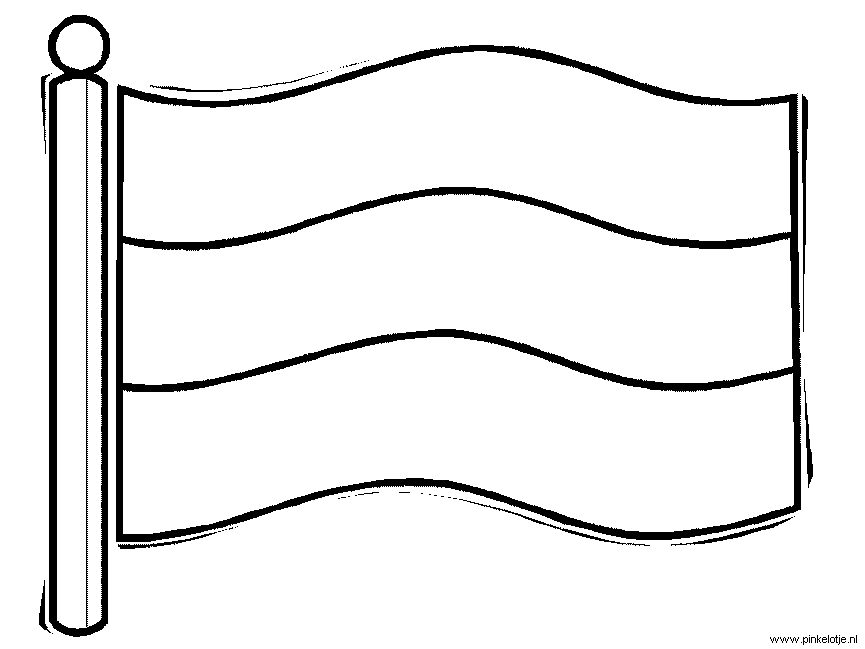 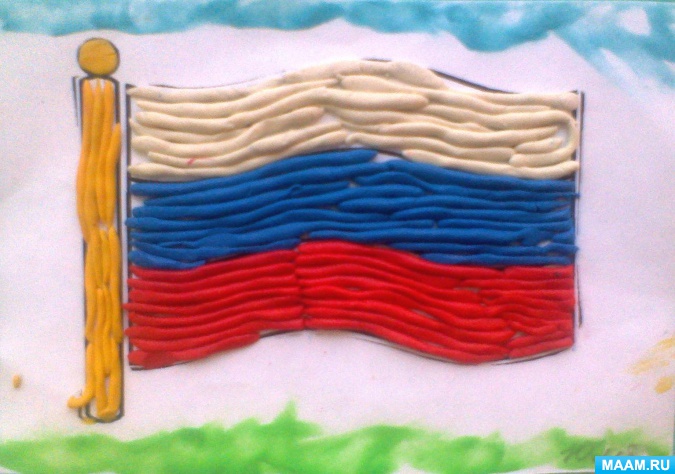 